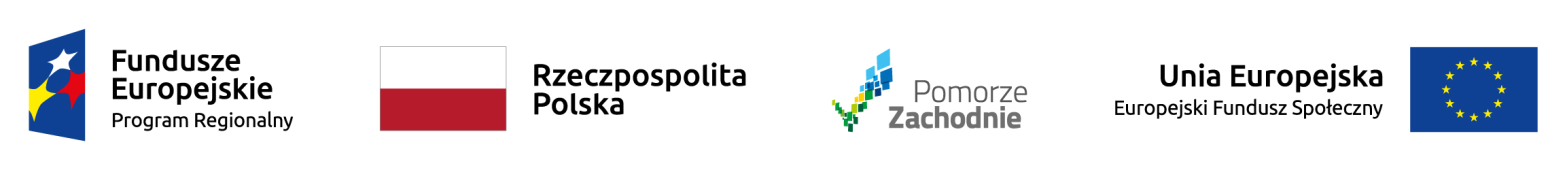 Moryń, dnia 28 maja 2021 r. Znak sprawy: ZS.506.2.2021Zaproszenie do składania ofertZapraszamy Państwa do udziału w postępowaniu prowadzonym w trybie zapytania ofertowego na: Zakup i dostawa wyposażenia do sali doświadczeń świata do Przedszkola Miejskiego w Moryniu w ramach projektu pn. „Przedszkole równych szans” dofinansowanego ze środków Europejskiego Funduszu Społecznego w ramach Działania 8.1 Upowszechnienie edukacji przedszkolnej1) Ofertę należy złożyć w terminie do dnia 08.06.2021 r., do godz. 12:00 w zaklejonej kopercie w siedzibie Zamawiającego, przy ul. Dworcowa 6a, 74 – 503 Moryń,  sekretariat.2) Na kopercie należy umieścić nazwę i adres Zamawiającego, nazwę i adres Wykonawcy oraz napis: Oferta na zadanie pn.: „Zakup i dostawa wyposażenia do sali doświadczeń świata do Przedszkola Miejskiego w Moryniu w ramach projektu pn. „Przedszkole równych szans” dofinansowanego ze środków Europejskiego Funduszu Społecznego w ramach Działania 8.1 Upowszechnienie edukacji przedszkolnej. Nie otwierać przed 08.06.2021r. godz. 12:05”. 3) Otwarcie złożonych ofert nastąpi w dniu 08.06.2021 r. o godz. 12:05 w siedzibie Zamawiającego przy ul. Dworcowa 6a, 74 – 503 Moryń. Dyrektor Zespołu Szkół 
w Moryniumgr Krzysztof JazZnak sprawy: ZS.506.2.2021	Moryń, dnia 28 maja 2021 r.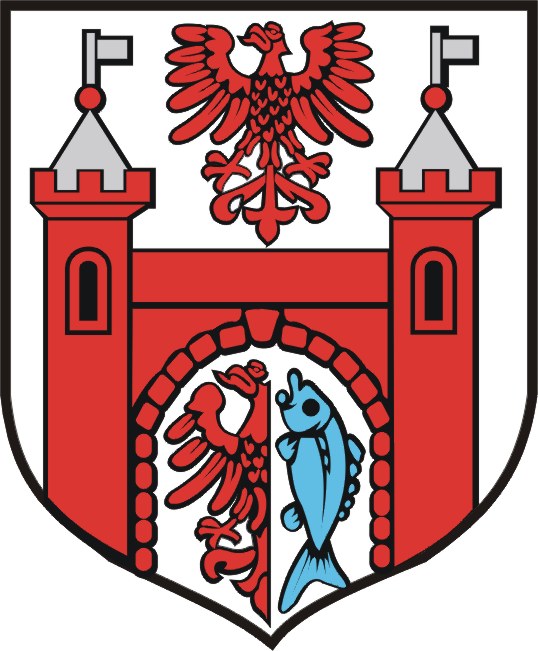 ZAMAWIAJĄCY : GMINA MORYŃ – Zespół Szkół w Moryniupow. gryfiński, woj. zachodniopomorskiePRZEDMIOT ZAMÓWIENIA:„Zakup i dostawa wyposażenia do sali doświadczeń świata do Przedszkola Miejskiego w Moryniu w ramach projektu pn. „Przedszkole równych szans dofinansowanego ze środków Europejskiego Funduszu Społecznego w ramach Działania 8.1 Upowszechnienie edukacji przedszkolnej”TRYB POSTĘPOWANIA: Zapytanie ofertoweogłoszone w bazie konkurencyjnościNr pozycji: 2021-2324-51066Data zamieszczenia: 28 maja 2021 r.Zatwierdzono w dniu:28 maja 2021 r.Krzysztof JazZAPYTANIE OFERTOWENr ogłoszenia w Bazie konkurencyjności: 2021-2324-51066Data publikacji: 28 maja 2021 r.Zapraszam do złożenia oferty na: Zakup i dostawa wyposażenia do sali doświadczeń świata do Przedszkola Miejskiego w Moryniu w ramach projektu pn. „Przedszkole równych szans” dofinansowanego ze środków Europejskiego Funduszu Społecznego w ramach Działania 8.1 Upowszechnienie edukacji przedszkolnej1. ZAMAWIAJĄCY 1) Zamawiającym jest: Gmina Moryń – Zespół Szkół w Moryniuul. Dworcowa 6a74 – 503 Moryń tel. 91 4146018fax. 91 4146018zsmoryn@zsmoryn.pl 2) Wszelkie pisma związane z zapytaniem ofertowym mają być kierowane wyłącznie na w/w adres wraz z numerem postępowania:  ZS.506.2.20212. NAZWA ZADANIA Przedmiotem zamówienia „Zakup i dostawa wyposażenia do sali doświadczeń świata do Przedszkola Miejskiego w Moryniu w ramach projektu pn. „Przedszkole równych szans” dofinansowanego ze środków Europejskiego Funduszu Społecznego w ramach Działania 8.1 Upowszechnienie edukacji przedszkolnej”3. ADRES DOSTAWY Miasto Moryń, Przedszkole Miejskie w Moryniu; ul. Chopina 2, 74 – 503 Moryń.4. WSPÓLNY SŁOWNIK ZAMÓWIEŃ:39162100-6 Pomoce dydaktyczne 32322000-6 Urządzenia multimedialne48190000-6 Pakiety oprogramowania edukacyjnego5. OPIS ZADANIA1) Przedmiotem zamówienia jest „Zakup i dostawa wyposażenia do sali doświadczeń świata do Przedszkola Miejskiego w Moryniu w ramach projektu pn. „Przedszkole równych szans” dofinansowanego ze środków Europejskiego Funduszu Społecznego w ramach Działania 8.1 Upowszechnienie edukacji przedszkolnej”2) Zamówienia zostało podzielone na części i obejmuje Zakup i dostawę wyposażenia do sali doświadczeń świata do Przedszkola Miejskiego w Moryniu zgodnie ze szczegółowym opisem przedmiotu zamówienia znajdującym się odpowiednio w załącznikach nr 2a, 2b,- Część I – Zakup i dostawa wyposażenia multimedialnego do sali doświadczeń świata do Przedszkola  Miejskiego w Moryniu zgodnie z zakresem określonym w szczegółowym Opisie przedmiotu zamówienia, który stanowi Załącznik nr 2a do niniejszego zapytania ofertowego. - Część II - Zakup i dostawa pomocy dydaktycznych do sali doświadczeń świata do Przedszkola  Miejskiego w Moryniu zgodnie z zakresem określonym w szczegółowym Opisie przedmiotu zamówienia, który stanowi Załącznik nr 2b do niniejszego zapytania ofertowego. 6. OPIS PRZEDMIOTU ZAMÓWIENIASzczegółowy opis przedmiotu:1) Zamawiający wymaga aby wszystkie sprzęty i akcesoria były fabrycznie nowe, wolne od wad, kompletne, zapewniające należyte bezpieczeństwo dla użytkowników, o parametrach zgodnych z opisem przedmiotu zamówienia.2) Zaleca się, aby dostarczony asortyment zapakowany był w tekturowych pudełkach, uniemożliwiających uszkodzenie produktów w czasie transportu. Odpowiedzialność za uszkodzenia produktów w czasie transportu ponosi Wykonawca.3) Wszystkie przedmioty, jeżeli tego wymagają odpowiednie przepisy prawa, muszą posiadać stosowne atesty lub certyfikaty w zakresie bezpieczeństwa i dopuszczenia do obrotu handlowego. Podczas dokonywania odbioru przedmiotów Wykonawca przekaże Zamawiającemu certyfikaty, atesty, świadectwa jakości lub inne dokumenty dopuszczające do użytku w placówkach oświatowych oraz instrukcje obsługi w języku polskim, deklaracje zgodności CE, gwarancje i licencje niezbędne do ich prawidłowego użytkowania.4) Dostarczone przedmioty muszą być wniesione, a te które wymagają montażu i instalacji zamontowane do pomieszczenia wskazanego jako miejsce dostawy przez Zamawiającego .5) Dostawy należy prowadzić w sposób umożliwiający działalność przedszkola i zabezpieczyć przed dostępem osób niepowołanych.6) Na dostarczone wyposażenie Wykonawca w dniu odbioru przedmiotu zamówienia przedłoży Zamawiającemu instrukcje obsługi w języku polskim.7) Koszt dostawy należy uwzględnić w cenach jednostkowych dostarczanych produktów i nie powinien stanowić odrębnej pozycji na fakturze/rachunku.8) Zamawiający zastrzega sobie możliwość zwrotu dostarczonego asortymentu niespełniającego wymogów jakościowych, opisanych w formularzu ofertowym.9) W przypadku stwierdzenia, że dostarczone produkty:- są uszkodzone, posiadają wady uniemożliwiające używanie, a wady i uszkodzenia te nie powstały z winy Zamawiającego lub,- nie spełniają wymagań Zamawiającego określonych w załącznikach lub,- dostarczone produkty nie odpowiadają przedmiotowi zamówienia pod względem jakości, trwałości, funkcjonalności oraz parametrów technicznych,Wykonawca wymieni je na nowe, prawidłowe, na własny koszt w terminie 7 dni od zgłoszenia przez Zamawiającego. Wykonawca jest odpowiedzialny za całokształt zamówienia, w tym za przebieg oraz terminowe wykonanie, jakość, zgodność z warunkami technicznymi, jakościowymi i obowiązującymi w tym zakresie przepisami.10) Ilekroć w dokumentacji postępowania, w opisach przedmiotu zamówienia jest mowa o materiałach lub wyrobach z podaniem znaków towarowych, patentów, nazw własnych lub pochodzenia, to przyjmuje się, że wskazaniom takim towarzyszą wyrazy „lub równoważne”. Oznaczenia i nazwy własne materiałów i produktów służą wyłącznie do opisania minimalnych parametrów technicznych, które powinny spełniać te produkty. Zamawiający podkreśla, iż ciężar udowodnienia, że oferowany przedmiot zamówienia jest równoważny w stosunku do wymagań określonych przez Zamawiającego w zapytaniu ofertowym spoczywa na składającym ofertę. Zamawiający za produkt równoważny będzie uznawał towar o nie gorszych parametrach technicznych niż wskazane w opisie przedmiotu zamówienia.11) Określone poniżej parametry są parametrami minimalnymi. Zamawiający dopuszcza sprzęt o parametrach takich samych lub lepszych od wymaganych pod warunkiem spełnienia wszystkich warunków minimalnych.7. CZĘŚCI ZAMÓWIENIA1) Zamawiający dopuszcza możliwość składania ofert częściowych.2) Wykonawca może złożyć ofertę na dowolną ilość części zamówienia.3) Zamawiający nie przewiduje udzielenia zamówień uzupełniających.4) Zamawiający nie dopuszcza możliwości składania ofert wariantowych.8. WYMAGANY TERMIN REALIZACJI ZAMÓWIENIA:1) Planowane terminy realizacji zamówienia: - rozpoczęcie: w dniu zawarcia umowy.- zakończenie: do 10 dni od daty zawarcia umowy9. WARUNKI UDZIAŁU W POSTĘPOWANIU ORAZ OPIS SPOSOBU DOKONYWANIA OCENY ICH SPEŁNIENIA:1) Kompetencje lub uprawnienia do prowadzenia określonej działalności zawodowejZamawiający nie wyznacza szczegółowego warunku w tym zakresie2) Zdolność techniczna lub zawodowaZamawiający nie wyznacza szczegółowego warunku w tym zakresie3) Sytuacja ekonomiczna i finansowaZamawiający nie wyznacza szczegółowego warunku w tym zakresie10. WYMAGANE DOKUMENTY1) Formularz oferty wg załączonego wzoru – załączniki nr 1a, 1b do zapytania.2) Wymagane dokumenty powinny być przedstawione w formie oryginału lub kserokopii potwierdzonej za zgodność z oryginałem na każdej zapisanej stronie kopii przez osobę lub osoby, uprawnione do reprezentowania Wykonawcy.3) W przypadku załączenia do oferty dokumentów sporządzonych w innym języku niż polski, Wykonawca zobowiązany jest załączyć tłumaczenia na język polski, poświadczone przez Wykonawcę.4) Zamawiający może wezwać Wykonawców którzy nie złożyli wymaganych oświadczeń, dokumentów lub pełnomocnictw, albo którzy złożyli wymagane przez zamawiającego oświadczenia i dokumenty, zawierające błędy lub którzy złożyli wadliwe pełnomocnictwa, do ich złożenia w wyznaczonym terminie. Złożone na wezwanie Zamawiającego oświadczenia i dokumenty powinny potwierdzać spełnianie przez wykonawcę warunków udziałuw postępowaniu wymagań określonych przez zamawiającego, nie później niż w dniu, w którym upłynął termin składania ofert.5) Zamawiający może wezwać w wyznaczonym przez siebie terminie, do złożenia wyjaśnień dotyczących złożonej oferty, oświadczeń lub dokumentów.11. PODSTAWY WYKLUCZENIA1) Zamówienie nie może zostać udzielone podmiotowi powiązanemu osobowo lub kapitałowo z zamawiającym. Przez powiązania osobowe lub kapitałowe rozumie się wzajemne powiązania między zamawiającym, lub osobami upoważnionymi do zaciągania zobowiązań w jego imieniu, lub osobami wykonującymi w jego imieniu czynności związane z przygotowaniem i przeprowadzeniem postępowania w sprawie wyboru wykonawcy a wykonawcą, polegające na:a) uczestniczeniu jako wspólnik w spółce cywilnej lub osobowej;b) posiadaniu co najmniej 10% udziałów lub akcji spółki kapitałowej;c) pełnieniu funkcji członka organu nadzorczego lub zarządzającego, prokurenta lub pełnomocnika;d) pozostawaniu w związku małżeńskim, w stosunku pokrewieństwa lub powinowactwa w linii prostej, pokrewieństwa drugiego stopnia lub powinowactwa drugiego stopnia w linii bocznej lub w stosunku przysposobienia, opieki lub kurateli;e) pozostawaniu z wykonawcą w takim stosunku prawnym lub faktycznym, że może to budzić uzasadnione wątpliwości co do bezstronności tych osób.2) niezastosowanie się do wezwania do uzupełnienia dokumentów lub do udzielenia wyjaśnień, spowoduje wykluczenie z postępowania.12. ODRZUCENIE OFERTY1) Oferta podlega odrzuceniu w przypadku, gdy:a) jej treść nie odpowiada treści zapytania ofertowego lubb) została złożona przez podmiot:- niespełniający warunków udziału w postępowaniu określonych w zapytaniu ofertowym, lub- powiązany osobowo lub kapitałowo z zamawiającym lub osobami, o których mowa w punkcie 7 zapytania, lubc) została złożona po terminie składania ofert określonym w zapytaniu ofertowym.2) Oferta nie podlega odrzuceniu, mimo że została złożona przez podmiot powiązany osobowo lub kapitałowo z osobą, o której mowa w punkcie 7 zapytania, jeżeli osoba ta nie będzie brała udziału w dalszym postępowaniu w sprawie wyboru przez zamawiającego wykonawcy danego zadania ujętego w zestawieniu rzeczowo-finansowym operacji.3) Oferta dodatkowa podlega odrzuceniu w przypadku, gdy:- zawiera cenę lub koszt wyższe niż w złożonej ofercie lub- została złożona po terminie składania ofert dodatkowych określonym przez zamawiającego w wezwaniu do złożenia tych ofert.4) Zastrzega się możliwość zakończenia postępowania bez wyboru żadnej z ofert.13. WYJAŚNIENIA I ZMIANA TREŚCI ZAPYTANIA1) Wykonawca może zwrócić się pisemnie do zamawiającego o wyjaśnienie treści niniejszego zapytania ofertowego. Zamawiający udzieli wyjaśnień nie później niż na 2 dni przed upływem terminu składania ofert, z zastrzeżeniem pkt 2.2) Jeżeli wniosek o wyjaśnienie treści zapytania ofertowego wpłynie do zamawiającego później niż do końca dnia, w którym upływa połowa wyznaczonego terminu składania ofert lub dotyczyudzielonych wyjaśnień, zamawiający może udzielić wyjaśnień lub pozostawić wniosek bez rozpoznania.3) Ewentualna zmiana terminu składania ofert nie powoduje przesunięcia terminu, o którym mowa w pkt 2, po upłynięciu którego zamawiający może pozostawić wniosek o wyjaśnienie treści zapytania bez rozpoznania.4) Treść zapytań oraz udzielone wyjaśnienia zostaną zamieszczone na stronie internetowej Zamawiającego: www.bip.moryn.pl5) Zamawiający może zmienić zapytanie ofertowe przed upływem terminu składania ofert:a) w zmienionym zapytaniu ofertowym przedłużony zostanie termin składania ofert o czas niezbędny do wprowadzenia zmian w ofertach, o ile przedłużenie tego terminu jest konieczne z uwagi na istotną zmianę zapytania ofertowego polegającą w szczególności na zmianie:- opisu zadania,- warunku udziału w postępowaniu lub sposobu dokonywania oceny spełniania danego warunku w tym postępowaniu,- kryterium oceny ofert.14. INFORMACJA O SPOSOBIE POROZUMIEWANIA SIĘ ZAMAWIAJĄCEGO Z WYKONAWCAMI:1) Zawiadomienia oraz informacje Zamawiający i Wykonawcy przekazują drogą elektroniczną.2) Jeżeli Zamawiający lub Wykonawca przekazują zawiadomienia oraz informacje, o których mowa w pkt 1, każda ze stron na żądanie drugiej niezwłocznie potwierdza fakt ich otrzymania.3) Obowiązuje forma pisemna złożenia oferty i jej załączników, oświadczeń i dokumentów oraz pełnomocnictw.15. OSOBY UPRAWNIONE DO KONTAKTU:Osobami uprawnionymi do kontaktów z Wykonawcami w imieniu Zamawiającego w związku z niniejszym zapytaniem są: Sebastian Portkowski - tel.: (91) 466 79 66, e-mail: zamowienia@moryn.pl w godzinach pracy 7:15 – 15:1516. OPIS SPOSOBU PRZYGOTOWANIA OFERTY:1) Ofertę - pod rygorem nieważności - należy sporządzić pisemnie w języku polskim, trwałą i czytelną techniką: na komputerze, ręcznie długopisem itp. oraz złożyć wykorzystując załączone druki.2) Wykonawcy lub ich pełnomocnik muszą złożyć podpisy na ofercie i tych załącznikach do oferty, które sporządzili oraz muszą parafować miejsca, w których naniesiono zmiany.3) W przypadku składania oferty przez pełnomocnika, do oferty musi być dołączone odpowiednie pełnomocnictwo, podpisane przez osoby uprawnione do reprezentowania Wykonawcy.4) Wykonawca poniesie wszelkie koszty związane z przygotowaniem i złożeniem oferty.5) Zamawiający nie przewiduje zwrotu kosztów udziału w postępowaniu.6) Zamawiający może poprawić oczywiste omyłki pisarskie oraz rachunkowe w obliczeniu ceny, powiadamiając o tym fakcie wykonawcę.17. MIEJSCE, TERMIN ZŁOŻENIA I OTWARCIA OFERT:1) Ofertę należy złożyć w terminie do dnia 08.06.2021 r., do godz. 12:00 poprzez bazę konkurencyjności lub w zaklejonej kopercie w siedzibie Zamawiającego, przy ul. Dworcowa 6a, 74 – 503 Moryń, sekretariat.Na kopercie należy umieścić nazwę i adres Zamawiającego, nazwę i adres Wykonawcy oraz napis: Oferta na zadanie pn.: „Zakup i dostawa wyposażenia do sali doświadczeń świata do Przedszkola Miejskiego w Moryniu w ramach projektu pn. „Przedszkole równych szans” dofinansowanego ze środków Europejskiego Funduszu Społecznego w ramach Działania 8.1 Upowszechnienie edukacji przedszkolnej. Nie otwierać przed 08.06.2021 r. godz. 12:05”.2) Oferta otrzymana przez Zamawiającego po terminie podanym w pkt 1 powyżej zostanie zwrócona Wykonawcy bez otwierania.3) Wykonawca może wprowadzić zmiany lub wycofać złożoną przez siebie ofertę przed upływem terminu do jej składania.4) Otwarcie złożonych ofert nastąpi w dniu 08.06.2021 r. o godz. 12:05 w siedzibie Zamawiającego przy ul. Dworcowa 6a, 74 – 503 Moryń.5) Zapytanie unieważnia się gdy:a) nie złożono żadnej oferty,b) cena najkorzystniejszej oferty lub oferta z najniższą ceną przewyższa kwotę, którą zamawiający zamierza przeznaczyć na sfinansowanie zamówienia, chyba że zamawiający może zwiększyć tę kwotę do ceny najkorzystniejszej oferty,c) wystąpiła istotna zmiana okoliczności powodująca, że prowadzenie postępowania lub wykonanie zamówienia nie leży w interesie publicznym, czego nie można było wcześniej przewidzieć,d) z analizy złożonych ofert wynika, że udzielenie zamówienia naruszałoby zasady dokonywania wydatków publicznych, określone w art. 44 ust. 3 ustawy z dnia 27 sierpnia 2009r. o finansach publicznych (Dz. U. z 2019 r. poz. 1843).18. OPIS SPOSOBU OBLICZENIA CENY OFERTY:1) Obowiązującym rodzajem wynagrodzenia jest ryczałt. Podstawą obliczenia ceny ofertowej powinna być dla Wykonawcy jego własna wycena oraz oparta na rachunku ekonomicznym kalkulacja.2) Cena oferty musi uwzględniać wszystkie wymagania niniejszego zapytania ofertowego oraz obejmować wszelkie koszty, jakie poniesie Wykonawca z tytułu należytego wykonania przedmiotu zamówienia, w tym również wszystkie koszty związane z prawidłowym przygotowaniem i zabezpieczeniem wszelkich materiałów niezbędnych do prawidłowego wykonania przedmiotu zamówienia. Wykonawca musi przewidzieć wszystkie okoliczności, które mogą wpłynąć na cenę zamówienia.Koszty pracy, które zostaną przyjęte do ustalenia ceny nie mogą być niższe od minimalnego wynagrodzenia za pracę albo minimalnej stawki godzinowej, ustalonych na podstawie przepisów ustawy z dnia 10 października 2002 roku o minimalnym wynagrodzeniu za pracę 
(Dz.U. z 2015 roku poz. 2018 oraz z 2016 roku poz. 1265).3) Wykonawca oblicza cenę oferty jako sumę cen za poszczególne elementy objęte przedmiotem niniejszego zamówienia i tak wyliczoną cenę wraz z podatkiem VAT zamieszcza w Formularzu Ofertowym.4) Cena oferty musi być wyrażona w polskich złotych, liczbowo z dokładnością do dwóch miejsc po przecinku.5) Prawidłowe ustalenie stawki należnego podatku VAT należy do obowiązków Wykonawcy, zgodnie z przepisami ustawy o podatku od towarów i usług oraz o podatku akcyzowym. Zastosowanie przez Wykonawcę stawki podatku VAT od towarów i usług niezgodnej z obowiązującymi przepisami może spowodować odrzucenie oferty.6) Wynagrodzenie ryczałtowe należne Wykonawcy płatne będzie w sposób określony we wzorze umowy, która stanowi załącznik do niniejszego zapytania.7) Wykonawca nie może podać ceny rażąco niskiej w stosunku do przedmiotu zamówienia, pod rygorem odrzucenia oferty. Cena przedstawiona przez Wykonawcę w ofercie, po zastosowaniu ewentualnych upustów nie może być niższa niż koszty własne Wykonawcy, wynikające z kalkulacji ceny. Całkowite wynagrodzenie za wykonanie przedmiotu zamówienia musi obejmować wszystkie obowiązki Wykonawcy, w tym prace, czynności, opracowania i uzgodnienia niezbędne dla kompleksowego wykonania przedmiotu zamówienia oraz nie podlega negocjacjom i jest ostateczne w okresie trwania umowy.8) Jeżeli cena oferty wyda się rażąco niska w stosunku do przedmiotu zamówienia i budzić będzie wątpliwości, co do możliwości wykonania przedmiotu zamówienia zgodnie z wymaganiami określonymi przez Zamawiającego lub wynikającymi z odrębnych przepisów, w szczególności będzie niższa o 30% od wartości zamówienia lub średniej arytmetycznej cen wszystkich złożonych ofert, Zamawiający zwróci się o udzielenie wyjaśnień, w tym złożenie dowodów dotyczących elementów oferty mających wpływ na wysokość ceny, w szczególności w zakresie:a) oszczędności metody wykonania zamówienia, wybranych rozwiązań technicznych, wyjątkowo sprzyjających warunków wykonywania zamówienia dostępnych dla Wykonawcy, oryginalności projektu Wykonawcy, kosztów pracy, których wartość przyjęta do ustalenia ceny nie może być niższa od minimalnego wynagrodzenia za pracę ustalonego na podstawie art. 2 ust. 3 – 5 ustawy z dnia 10 października 2002r. o minimalnym wynagrodzeniu za pracę (Dz. U. Nr 200, poz. 1679, z późn. zm.);b) pomocy publicznej udzielonej na podstawie odrębnych przepisów.9) W przypadku, gdy cena całkowita oferty jest niższa o co najmniej 30% od:a) wartości zamówienia powiększonej o należny podatek od towarów i usług, ustalonej przed wszczęciem postępowania lub średniej arytmetycznej cen wszystkich złożonych ofert, Zamawiający zwróci się o udzielenie wyjaśnień, chyba że rozbieżność wynika z okoliczności oczywistych, które nie wymagają wyjaśnienia;b) wartości zamówienia powiększonej o należny podatek od towarów i usług, zaktualizowanej z uwzględnieniem okoliczności, które nastąpiły po wszczęciu postępowania, w szczególności istotnej zmiany cen rynkowych, Zamawiający może zwrócić się o udzielenie wyjaśnień w tym zakresie.10) Obowiązek wykazania, że oferta nie zawiera rażąco niskiej ceny w stosunku do wartości przedmiotu zamówienia spoczywa na Wykonawcy. Zamawiający odrzuci ofertę Wykonawcy, który nie złoży wyjaśnień, o których mowa w ust. 7 lub jeżeli dokonana ocena wyjaśnień wraz z dostarczonymi dowodami potwierdzi, że oferta Wykonawcy zawiera rażąco niską cenę w stosunku do przedmiotu zamówienia.19. KRYTERIA OCENY OFERT:Cena (brutto) – 100 %1) Opis sposobów dokonywania oceny ofert.Kryterium – najniższa cena 100 %2) Jeżeli zostały złożone dwie lub więcej ofert i przedstawiają one taki sam bilans ceny i innych kryteriów określonych w zapytaniu ofertowym, za najkorzystniejszą ofertę spośród takich ofert uznaje się ofertę z najniższą ceną.3) Zamawiający wzywa Wykonawców, którzy złożyli oferty o takiej samej najniższej cenie, do złożenia w terminie określonym przez Zamawiającego ofert dodatkowych w zakresie dotyczącym ceny w przypadku, o którym mowa w pkt 2).4) Wykonawcy, składając oferty dodatkowe, nie mogą przedstawić ceny wyższej niż w złożonych ofertach.5) W przypadku niezłożenia żadnej oferty dodatkowej albo złożenia ofert dodatkowych o takiej samej najniższej cenie albo odrzucenia wszystkich ofert dodatkowych, Zamawiający kończy postępowanie bez wyboru żadnej z ofert.20. INFORMACJE DOTYCZĄCE WYBORU NAJKORZYSTNIEJSZEJ OFERTY.O wyborze najkorzystniejszej oferty Zamawiający zawiadomi wszystkich potencjalnych wykonawców, do których zostało skierowane zapytanie ofertowe oraz umieści stosowną informację na stronie internetowej.21. INFORMACJE DOTYCZĄCE ZAWARCIA UMOWY:1) Wykonawca, którego oferta została wybrana, jest zobowiązany podpisać umowę na realizację zamówienia w siedzibie Zamawiającego w terminie wskazanym przez Zamawiającego.2) Umowa będzie zawierać wszystkie uwarunkowania zawarte w złożonej ofercie.3) Jeżeli Wykonawca, którego oferta została wybrana, uchyla się od zawarcia umowy, Zamawiający może wybrać ofertę najkorzystniejszą spośród pozostałych ofert, bez ponownego przeprowadzania ich oceny.22. ISTOTNE DLA STRON POSTANOWIENIA, KTÓRE ZOSTANĄ PRZEZ NIEGO WPROWADZONE DO TREŚCI UMOWY LUB WZÓR UMOWY:1) Wzór umowy został zamieszczony w załączniku nr 3 do Zapytania ofertowego.2) Przyjmuje się, że zapisy projektu umowy zostaną przyjęte przez Wykonawcę bez zastrzeżeń w chwili jej podpisania.3) Zasady dokonywania i zakres dopuszczalnych zmian postanowień zawartej umowy określa projekt umowy. 23. INFORMACJA O PRZETWARZANIU DANYCH OSOBOWYCH:Zamawiający, zgodnie z art. 13 ust. 1 i 2 rozporządzenia Parlamentu Europejskiego i Rady (UE) 2016/679 z dnia 27 kwietnia 2016 r. w sprawie ochrony osób fizycznych w związku z przetwarzaniem danych osobowych i w sprawie swobodnego przepływu takich danych oraz uchylenia dyrektywy 95/46/WE (ogólne rozporządzenie o ochronie danych) (Dz. Urz. UE L 119 z 04.05.2016, str. 1), dalej „RODO”, informuje, że:1) w celu prowadzenia postępowania o udzielenie zamówienia publicznego ”Zakup i dostawa wyposażenia do sali doświadczeń świata do Przedszkola Miejskiego w Moryniu w ramach projektu pn. „Przedszkole równych szans” dofinansowanego ze środków Europejskiego Funduszu Społecznego w ramach Działania 8.1 Upowszechnienie edukacji przedszkolnej” – znak sprawy: ZS.506.1.2021, prowadzonego w trybie przetarg nieograniczony, przetwarzane będą dane osobowe na podstawie art. 6 ust. 1 lit. c RODO;  2) administratorem oraz podmiotem przetwarzającym wszelkie dane osobowe osób fizycznych, związanych z niniejszym postępowaniem jest:Gmina Moryń – Zespół Szkół w Moryniu reprezentowana przez Dyrektora Zespołu Szkół, ul. Dworcowa 6a, 74-503 Moryń, tel. 91 414 60 18, e-mail: zsmoryn@zsmoryn.pl3) inspektorem ochrony danych osobowych w Zespole Szkół w Moryniu jest Pan Jarosław Przybyła, adres korespondencyjny: ul. Dworcowa 6a, 74-503 Moryń, e-mail: jprzybyla@zsmoryn.pl;4) dane osobowe przetwarzane będą na podstawie art. 6 ust. 1 lit. c RODO w celu, związanym z postępowaniem o udzielenie zamówienia pn.: „Zakup i dostawa wyposażenia do sali doświadczeń świata do Przedszkola Miejskiego w Moryniu w ramach projektu pn. „Przedszkole równych szans” dofinansowanego ze środków Europejskiego Funduszu Społecznego w ramach Działania 8.1 Upowszechnienie edukacji przedszkolnej”, prowadzonym w trybie zapytania ofertowego;5) w przypadku wyboru oferty najkorzystniejszej dane osobowe przetwarzane będą na podstawie art. 6 ust. 1 lit. b RODO w celu związanym z realizacją umowy na Zakup i dostawa drobnego wyposażenia, sprzętu i mebli do sali doświadczania świata do Przedszkola Miejskiego w Moryniu w ramach projektu pn. „Przedszkole równych szans” dofinansowanego ze środków Europejskiego Funduszu Społecznego w ramach Działania 8.1 Upowszechnienie edukacji przedszkolnej;f) odbiorcami Pani/Pana danych osobowych będą osoby lub podmioty, którym udostępniona zostanie dokumentacja postępowania w oparciu o art. 8 oraz art. 96 ust. 3 ustawy Pzp;g) Pani/Pana dane osobowe będą przechowywane, zgodnie z art. 97 ust. 1 ustawy Pzp, przez okres 4 lat od dnia zakończenia postępowania o udzielenie zamówienia, a jeżeli czas trwania umowy przekracza 4 lata, okres przechowywania obejmuje cały czas trwania umowy;h) Pani/Pana dane osobowe będą przechowywane przez okres,  o którym mowa w art. 125 ust. 4 lit. d) w zw. z art. 140 rozporządzenia Parlamentu Europejskiego nr 1303/2013 z dnia 17.12.2013 r. w przypadku zamówień współfinansowanych ze środków UE;i) obowiązek podania przez Panią/Pana danych osobowych bezpośrednio Pani/Pana dotyczących jest wymogiem ustawowym określonym w przepisach ustawy Pzp, związanym z udziałem w postępowaniu o udzielenie zamówienia publicznego; konsekwencje niepodania określonych danych wynikają z ustawy Pzp;j) w odniesieniu do Pani/Pana danych osobowych decyzje nie będą podejmowane w sposób zautomatyzowany, stosowanie do art. 22 RODO;k) osoba fizyczna, której dane osobowe dotyczą posiada:• na podstawie art. 15 RODO prawo dostępu do ww. danych osobowych. W przypadku gdy wykonanie obowiązków, o których mowa w art. 15 ust. 1–3 RODO, wymagałoby niewspółmiernie dużego wysiłku, zamawiający może żądać od osoby, której dane dotyczą, wskazania dodatkowych informacji mających na celu sprecyzowanie żądania, w szczególności podania nazwy lub daty postępowania o udzielenie zamówienia publicznego;• na podstawie art. 16 RODO prawo do sprostowania Pani/Pana danych osobowych, z tym że skorzystanie z prawa do sprostowania nie może skutkować zmianą wyniku postępowania o udzielenie zamówienia publicznego ani zmianą postanowień umowy w zakresie niezgodnym z ustawą Pzp oraz nie może naruszać integralności protokołu oraz jego załączników;• na podstawie art. 18 RODO prawo żądania od administratora ograniczenia przetwarzania danych osobowych. Wystąpienie z żądaniem, o którym mowa w art. 18 ust. 1 RODO, nie ogranicza przetwarzania danych osobowych do czasu zakończenia postępowania o udzielenie zamówienia publicznego. Od dnia zakończenia postępowania o udzielenie zamówienia, w przypadku gdy wniesienie żądania, o którym mowa w art. 18 ust. 1 RODO, spowoduje ograniczenie przetwarzania danych osobowych zawartych w protokole i załącznikach do protokołu, zamawiający nie udostępnia tych danych zawartych w protokole i w załącznikach do protokołu, chyba że zachodzą przesłanki, o których mowa w art. 18 ust. 2 RODO;  • prawo do wniesienia skargi do Prezesa Urzędu Ochrony Danych Osobowych, gdy uzna Pani/Pan, że przetwarzanie danych osobowych Pani/Pana dotyczących narusza przepisy RODO;l) osobie fizycznej, której dane osobowe dotyczą nie przysługuje:• w związku z art. 17 ust. 3 lit. b, d lub e RODO prawo do usunięcia danych osobowych;• prawo do przenoszenia danych osobowych, o którym mowa w art. 20 RODO;• na podstawie art. 21 RODO prawo sprzeciwu, wobec przetwarzania danych osobowych, gdyż podstawą prawną przetwarzania Pani/Pana danych osobowych jest art. 6 ust. 1 lit. c RODO;m) Zamawiający udostępnia dane osobowe, o których mowa w art. 10 RODO, w celu umożliwienia korzystania za środków ochrony prawnej, o których mowa w dziale VI ustawy pzp, do upływu terminu do ich wniesienian) Zamawiający dołoży wszelkich starań, aby zapewnić odpowiednie środki ochrony danych osobowych przed ich przypadkowym lub umyślnym zniszczeniem, przypadkową utratą, zmianą, nieuprawnionym ujawnieniem, wykorzystaniem czy dostępem, zgodnie z obowiązującymi przepisami prawa.24. ROZSTRZYGANIE SPRAW Do spraw nieuregulowanych w niniejszej zapytaniu ofertowym mają zastosowanie przepisy ustawy z dnia 11 września 2019 r. roku Prawo zamówień publicznych (Dz. U. z 2019 r. poz. 2019 oraz przepisy Kodeksu cywilnego.25. ZAŁĄCZNIKI 1) Załącznik Nr 1a – wzór oferty dla części I,2) Załącznik Nr 1b – wzór oferty dla części II,3) Załącznik Nr 2a – szczegółowy opis zamówienia – część I,4) Załącznik Nr 2b – szczegółowy opis zamówienia – część II,5) Załącznik nr 3 – projekt umowyZałącznik nr 1a do zapytania ofertowegoFormularz ofertowy dla części I zamówienia Zakup i dostawa wyposażenia multimedialnego do sali doświadczeń świata do Przedszkola  Miejskiego w Moryniu.PRZEDMIOT OFERTY Zakup i dostawa wyposażenia do sali doświadczeń świata do Przedszkola Miejskiego w Moryniu w ramach projektu pn. „Przedszkole równych szans” dofinansowanego ze środków Europejskiego Funduszu Społecznego w ramach Działania 8.1 Upowszechnienie edukacji przedszkolnejDANE OFERENTACENA OFERTYW nawiązaniu do zapytania ofertowego oferuję wykonanie przedmiotu zamówienia określonego w zapytaniu ofertowym za cenę ryczałtową w wysokości:Wartość przedmiotu zamówienia wynika z arkusza asortymentowo-cenowego stanowiącego załącznik nr 1 do Formularza ofertowego.IV. Oświadczam, że: Posiadam uprawnienia do wykonania przedmiotu zamówienia oraz dysponuję niezbędną wiedzą i doświadczeń, dysponuję odpowiednimi osobami zdolnymi do wykonania zamówienia jak również posiadam odpowiednią sytuację finansową 
i ekonomiczną do wykonania zamówienia.Nie podlegam wykluczeniu z postępowania o udzielenie przedmiotowego zamówienia publicznego.Oświadczam iż pomiędzy mną a Zamawiającym nie występują/występują  żadne powiązania kapitałowe lub osobowe, w szczególności polegające na sytuacjach określonych w pkt 6 zapytaniaZapoznałem się z przedmiotem zamówienia, zdobyłem niezbędną wiedzę związaną 
z przedmiotem zamówienia i nie wnoszę żadnych zastrzeżeń do przedmiotu zamówienia ani do postanowień umowy.Wyliczona cena brutto obejmuje wszystkie koszty i składniki niezbędne do prawidłowej realizacji zamówienia.W przypadku uzyskania zamówienia zobowiązuję się do podpisania umowy w terminie 
i miejscu wyznaczonym przez Zamawiającego.Oświadczam, że wypełniłem /nie wypełniłem* obowiązki informacyjne przewidziane 
w art. 13 lub art. 14 RODO wobec osób fizycznych, od których dane osobowe bezpośrednio lub pośrednio pozyskałem w celu ubiegania się o udzielenie zamówienia publicznego w niniejszym postępowaniu.Zamierzam / Nie zamierzam* powierzyć części zamówienia (podać jakiej części zamówienia to dotyczy)podwykonawcom……………….……………………………………………………* niepotrzebne skreślićZałącznik nr 1 do Formularza ofertowegoArkusz asortymentowo-cenowyZałącznik nr 1b do zapytania ofertowegoFormularz ofertowy dla części II zamówienia Zakup i dostawa pomocy dydaktycznych do sali doświadczeń świata do Przedszkola  Miejskiego w MoryniuPRZEDMIOT OFERTY Zakup i dostawa wyposażenia do sali doświadczeń świata do Przedszkola Miejskiego w Moryniu w ramach projektu pn. „Przedszkole równych szans” dofinansowanego ze środków Europejskiego Funduszu Społecznego w ramach Działania 8.1 Upowszechnienie edukacji przedszkolnejDANE OFERENTACENA OFERTYW nawiązaniu do zapytania ofertowego oferuję wykonanie przedmiotu zamówienia określonego 
w zapytaniu ofertowym za cenę ryczałtową w wysokości:Wartość przedmiotu zamówienia wynika z arkusza asortymentowo-cenowego stanowiącego załącznik nr 1 do Formularza ofertowego.IV. Oświadczam, że: Posiadam uprawnienia do wykonania przedmiotu zamówienia oraz dysponuję niezbędną wiedzą i doświadczeń, dysponuję odpowiednimi osobami zdolnymi do wykonania zamówienia jak również posiadam odpowiednią sytuację finansową 
i ekonomiczną do wykonania zamówienia.Nie podlegam wykluczeniu z postępowania o udzielenie przedmiotowego zamówienia publicznego.Oświadczam iż pomiędzy mną a Zamawiającym nie występują/występują  żadne powiązania kapitałowe lub osobowe, w szczególności polegające na sytuacjach określonych w pkt 6 zapytaniaZapoznałem się z przedmiotem zamówienia, zdobyłem niezbędną wiedzę związaną 
z przedmiotem zamówienia i nie wnoszę żadnych zastrzeżeń do przedmiotu zamówienia ani do postanowień umowy.Wyliczona cena brutto obejmuje wszystkie koszty i składniki niezbędne do prawidłowej realizacji zamówienia.W przypadku uzyskania zamówienia zobowiązuję się do podpisania umowy w terminie 
i miejscu wyznaczonym przez Zamawiającego.Oświadczam, że wypełniłem /nie wypełniłem* obowiązki informacyjne przewidziane 
w art. 13 lub art. 14 RODO wobec osób fizycznych, od których dane osobowe bezpośrednio lub pośrednio pozyskałem w celu ubiegania się o udzielenie zamówienia publicznego w niniejszym postępowaniu.Zamierzam / Nie zamierzam* powierzyć części zamówienia (podać jakiej części zamówienia to dotyczy)podwykonawcom……………….……………………………………………………* niepotrzebne skreślić Załącznik nr 1 do Formularza ofertowegoArkusz asortymentowo-cenowyZałącznik nr 2a Szczegółowy opis przedmiotu zamówienia dla części IWszystkie opisy elementów, nazwy materiałów i urządzeń użyte w którejkolwiek części dla opisu przedmiotu zamówienia są podane przykładowo i nie mają na celu wskazania jakiegokolwiek z producentów lub dostawców. Określają one jedynie minimalne oczekiwane parametry jakościowe oraz wymagany standard. Wykonawca może zastosować materiały lub urządzenia równoważne lecz o parametrach technicznych i jakościowych takich samych lub lepszych, a zastosowanie ich w żaden sposób nie wpłynie negatywnie na prawidłowe funkcjonowanie przyjętych rozwiązań Załącznik nr 2b Szczegółowy opis przedmiotu zamówienia dla części IIWszystkie opisy elementów, nazwy materiałów i urządzeń użyte w którejkolwiek części dla opisu przedmiotu zamówienia są podane przykładowo i nie mają na celu wskazania jakiegokolwiek z producentów lub dostawców. Określają one jedynie minimalne oczekiwane parametry jakościowe oraz wymagany standard. Wykonawca może zastosować materiały lub urządzenia równoważne lecz o parametrach technicznych i jakościowych takich samych lub lepszych, a zastosowanie ich w żaden sposób nie wpłynie negatywnie na prawidłowe funkcjonowanie przyjętych rozwiązań Załącznik nr 3 – projekt umowyprojekt umowy UMOWA nr  ……………………..zawarta w Moryniu w dniu ............................... 2021 r. pomiędzy Gminą Moryń – Zespołem Szkół w Moryniuul. Dworcowa 6a74 – 503 MoryńNIP 8581728396zwaną dalej  Zamawiającym lub Stronąreprezentowaną przez: ………………………. Dyrektora Zespołu Szkół w Moryniua ………………………………………………………………………………………………………………………………………………………………………………………………………………………………………………………………………………………………………………zwaną dalej Wykonawcą lub Stronąreprezentowaną  przez:………………………………Po rozstrzygnięciu postępowania przeprowadzonego w trybie zapytania ofertowego na „……………………………………………………..  w ramach projektu pn. „Przedszkole równych szans” dofinansowanego ze środków Europejskiego Funduszu Społecznego w ramach Działania 8.1 Upowszechnienie edukacji przedszkolnej”. Strony zawierają niniejszą umowę, zwaną dalej "Umową", o treści następującej:§ 1Przedmiotem umowy jest dostawa  ………………………………………………………Zamawiający powierza, a Wykonawca przyjmuje do wykonania przedmiot umowy określony w ust.1.Wykonawca zobowiązuje się dostarczyć ………………………………………zgodnie ze wskazaniami zapytania ofertowego oraz opisem przedmiotu zamówienia,  stanowiącego załącznik nr 1 do niniejszej Umowy.Wykonawca zobowiązuje się do oznakowania ……………………………………………… w widocznym miejscu (np. w formie naklejki bezpośrednio na produkcie), zgodnie ze wzorem stanowiącym załącznik nr 2 do umowy. § 2Termin wykonania umowy: ……… dni od dnia  zawarcia  umowy.Dostarczony ……………………………. musi być fabrycznie nowy, nieużywany, posiadać instrukcję obsługi w języku polskim oraz posiadać dokumenty wymagane obowiązującymi przepisami prawa.Dostawa w ramach danej części zamówienia będzie miała miejsce w dni robocze tj. od poniedziałku do piątku w godzinach od 8.00 do 15.00.Wykonawca poinformuje Zamawiającego telefonicznie lub drogą elektroniczną o terminie dostawy  z minimum 2 dniowym wyprzedzeniem.Rozładunek odbywać się będzie przy pomocy pracowników Wykonawcy w miejscach wskazanych przez Zamawiającego. Wykonawca zapewni właściwy sposób transportu dla utrzymania parametrów i jakości dostarczanego sprzętu. W trakcie transportu wszystkie elementy muszą być zabezpieczone przed działaniem czynników zewnętrznych (wilgocią, zabrudzeniem, itp.).Wraz z przedmiotem umowy Wykonawca wyda Zamawiającemu dokumenty, o których mowa w ust. 2.Z czynności odbioru przedstawiciele Stron (Wykonawca lub upoważniony pracownik Wykonawcy oraz dyrektor właściwej  szkoły lub upoważniony przez dyrektora pracownik szkoły) sporządzą protokół zdawczo-odbiorczy. Odbiór uważa się za dokonany, jeżeli protokół zdawczo-odbiorczy będzie podpisany przez obie strony bez zastrzeżeń. Wzór protokołu zdawczo-odbiorczego stanowi załącznik nr 3 do niniejszej Umowy.Jeżeli w trakcie odbioru zastaną stwierdzone wady, usterki i braki nie dające się usunąć, Zamawiający może odmówić odbioru przedmiotu Umowy w całości lub w części dotkniętej tymi wadami, usterkami lub brakami, wyznaczając termin do ich usunięcia. W tym przypadku w protokole zdawczo-odbiorczym zostaną wskazane nieodebrane elementy przedmiotu Umowy ze wskazaniem terminu ich dostarczenia, nie dłuższego niż 7 dni. W takiej sytuacji uznaje się że Wykonawca jest w zwłoce z terminem odbioru.Po usunięciu przez Wykonawcę na własny koszt wady, usterki i braki dające się usunąć, zgłosi Zamawiającemu fakt ich usunięcia a Zamawiający po stwierdzeniu prawidłowego wykonania dokona odbioru przedmiotu umowy. Do ponownego odbioru zastosowanie znajdują postanowienia ust. 3-9.Koszty transportu i ponosi Wykonawca.§ 3Za wykonanie przedmiotu umowy Wykonawcy przysługuje wynagrodzenie w łącznej wysokości …………….. zł netto, plus należny podatek VAT tj. ……………….. zł brutto (słownie złotych ……………………………….. ).Cena dostarczonego ……………………….. objęta umową nie ulegnie zmianie w okresie obowiązywania umowy.Dokumentem potwierdzającym wykonanie danej części zamówienia będzie podpisany  przez strony bez zastrzeżeń protokół zdawczo-odbiorczy, o którym mowa w § 2 ust. 8. Wynagrodzenie będzie płatne na rachunek bankowy  wskazany na fakturze, w terminie do 30 dni od dnia doręczenia Odbiorcy wskazanemu w ust. 6 prawidłowo  wystawionej faktury.Wynagrodzenie, o którym mowa w ust. 1 obejmuje całkowity koszt wykonania przedmiotu umowy.Nabywcą jest Gmina Moryń 74-503 Moryń, Plac Wolności 1, NIP : 858- 17-28-396Odbiorcą jest Zespół Szkół w Moryniu, Dworcowa 6a, 74 – 503 Moryń§ 4Zamawiający zastrzega sobie od Wykonawcy kary umowne:za zwłokę w wykonaniu przedmiotu Umowy w wysokości 1 % wartości Umowy określonej §3 ust. 1 Umowy za każdy dzień zwłoki po terminie określonym w §2 ust. 1 Umowy,za odstąpienie od umowy przez Wykonawcę  lub za odstąpienie przez Zamawiającego od Umowy z przyczyn leżących po stronie Wykonawcy w wysokości 10% wynagrodzenia brutto za całość zamówienia, o którym mowa w § 3 ust. 1 Umowy.Zamawiający ma prawo potrącenia naliczonych kar umownych z wynagrodzenia Wykonawcy, o którym mowa w §3 ust.  1.§ 5Zamawiającemu przysługuje  prawo  odstąpienia  od umowy w przypadku:zaistnienia  zmiany okoliczności powodującej, że wykonanie Umowy nie leży w interesie publicznym, czego nie  można było przewidzieć  w chwili  zawarcia Umowy;nienależytego wykonania Umowy przez Wykonawcę, pomimo wezwania  Zamawiającego  złożonego na piśmie;Odstąpienie od Umowy  wymaga  formy pisemnej pod rygorem nieważności.W przypadku odstąpienia od Umowy Wykonawca może żądać wyłącznie wynagrodzenia należnego z tytułu wykonanej części Umowy.Uprawnienie, o którym mowa w ust. 1 nie wyłącza uprawnienia do rozwiązania Umowy w trybie natychmiastowym wynikającego z przepisów kodeksu cywilnego oraz z powodu wadliwego lub sprzecznego z Umową wykonania przedmiotu umowy.§ 6Wykonawca gwarantuje, że dostarczony sprzęt  jest fabrycznie nowy i nieużywany, wolny od wad i obciążeń prawami osób trzecich.Wykonawca udziela gwarancji na okres 24 miesięcy od dnia podpisania przez strony protokołu zdawczo-odbiorczego bez zastrzeżeń.Gwarancja obejmuje wszystkie usterki, wady oraz uszkodzenia wykryte podczas poprawnego, zgodnego z instrukcją użytkowania dostarczonego wyposażenia pracowni przedmiotowych i pomocy dydaktycznych. Zamawiający może zgłosić nieprawidłowość dostarczonego wyposażenia pracowni przedmiotowych i pomocy dydaktycznych telefonicznie, pocztą elektroniczną bądź listownie. Wykonawca zobowiązany jest do odbioru zgłoszenia od poniedziałku do piątku w dni robocze w godz. 7:00 do 15:00 i usunięcia wskazanych przez Zamawiającego wad lub do dostarczenia rzeczy wolnych od wad w zakresie i terminach oraz w sposób określony w żądaniu Zamawiającego.Termin usunięcia wad, usterek, uszkodzeń, o których mowa w ust. 3 nie może być dłuższy niż 14 dni, jeżeli wady, usterki lub uszkodzenia uniemożliwiają pracę lub stanowią zagrożenie dla zdrowia obsługi termin nie może być dłuższy niż 7 dni.W przypadku braku usunięcia wad w wyznaczonym terminie Zamawiający może według własnego wyboru albo dokonać naprawy zastępczej na koszt i ryzyko Wykonawcy albo odstąpić od Umowy na co Wykonawca wyraża zgodę.§ 7Zakazuje się zmian istotnych postanowień zawartej Umowy w stosunku do treści oferty Wykonawcy, chyba że zachodzi co najmniej jedna z następujących okoliczności:zmiana terminu realizacji Umowy w sytuacji działania siły wyższej,zmiana sposobu realizacji wymagań Zamawiającego w przypadku, gdy proponowane rozwiązania są lepsze pod względem technologicznym lub gwarantują lepszą funkcjonalność,zmiana podwykonawcy za zgodą zamawiającego (nowy podwykonawca musi spełniać takie same warunki jak podwykonawca pierwotny).Zmiana ustaleń zawartej Umowy, w przypadkach określonych w pkt 1 jest dopuszczalna 
na podstawie uzasadnionego wniosku Wykonawcy bądź Zamawiającego.§ 8Osobami upoważnionymi do kontaktów w sprawie realizacji umowy ze strony Zamawiającego są:  …………………………………………….. ……………………………………………..Osobami upoważnionymi do kontroli wykonania umowy ze strony Zamawiającego są:……………………………………………..…………………………………………….., Osobą upoważnioną do kontaktów ze strony Wykonawcy jest: ……………….. tel. ………………..,  e-mail: …………………§ 9W sprawach nie uregulowanych niniejszą Umową mają zastosowanie przepisy Kodeksu cywilnego. Wszystkie  zmiany  niniejszej umowy wymagają formy pisemnej  pod rygorem nieważności.Wykonawca nie ma prawa do przeniesienia praw i obowiązków wynikających z niniejszej  Umowy  na  inny  podmiot,  bez  zgody  Zamawiającego.Spory wynikłe na tle niniejszej Umowy będą rozstrzygane przez sąd właściwy dla siedziby Zamawiającego.Umowę sporządzono w trzech jednobrzmiących egzemplarzach,  jeden dla Wykonawcy i dwa dla  Zamawiającego.Załączniki:Opis przedmiotu zamówienia.Oznakowanie sprzętu - wzór.Protokół zdawczo-odbiorczy – wzór.Załącznik nr 2 do UmowyOznakowanie sprzętu w ramach projektu pn. „Przedszkole równych szans” dofinansowanego ze środków Europejskiego Funduszu Społecznego w ramach Działania 8.1 Upowszechnienie edukacji przedszkolnej” współfinansowanego ze środków Europejskiego Funduszu Społecznego w ramach Regionalnego Programu Operacyjnego Województwa Zachodniopomorskiego  2014-2020 – wzórZałącznik nr 3 do UmowyPROTOKÓŁ ZDAWCZO-ODBIORCZY – WZÓR.Moryń, dnia ……..…..........DOSTAWCA:…………………………….……………………………. …………………………….ODBIORCA:Gmina Moryń - Zespół Szkół w Moryniu  ul. Dworcowa 6a74-503 MoryńData przekazania / odbioru………………………………………..……………….……………Numer umowy …......................Numer faktury dotyczącej przekazanego towaru……………..….….….……………………….Wykaz dostarczonego asortymentuStwierdza się, że dostarczony …………………………………………………. jest kompletny. Urządzenie/a zostało/y uruchomione u Odbiorcy, jest/są sprawne i Odbiorca przyjmuje je bez zastrzeżeń/ z zastrzeżeniami.…………………………					   	……..……………………Podpis Dostawcy							Podpis Odbiorcy*   niepotrzebne skreślićNazwa wykonawcy:Adres wykonawcy:Telefone-mailNIPREGONCenę netto (bez VAT) PLNsłownie: PLNplus podatek VAT  w kwocie: PLNsłownie: PLNco stanowi łącznie cenę całkowitą z VAT (brutto) w wysokości: PLNsłownie: PLN……………………………………………………………….………………………………………………Data miejscowośćCzytelny podpis lub pieczątka i podpis oferentaLpAsortyment -Parametry techniczne szczegółowo opisane w Opisie Przedmiotu Zamówienia – zał. nr 2A do ZaproszeniaIlośćJednostka miaryCena jednostkowa nettoWartość nettoWartość VATWartość brutto1Pakiet do nauki kodowania - przedszkole - Magiczny Dywan 4.01sztuka2Pakiet EduPrzedszkole do Magicznego Dywanu 4.01sztuka RAZEM RAZEM RAZEM RAZEM……………………………………………………………….………………………………………………Data miejscowośćCzytelny podpis lub pieczątka i podpis oferentaNazwa wykonawcy:Adres wykonawcy:Telefone-mailNIPREGONCenę netto (bez VAT) PLNsłownie: PLNplus podatek VAT  w kwocie: PLNsłownie: PLNco stanowi łącznie cenę całkowitą z VAT (brutto) w wysokości: PLNsłownie: PLN……………………………………………………………….………………………………………………Data miejscowośćCzytelny podpis lub pieczątka i podpis oferentaLpAsortyment -Parametry techniczne szczegółowo opisane w Opisie Przedmiotu Zamówienia – zał. nr 1 do ZaproszeniaIlośćJednostka miaryCena jednostkowa nettoWartość nettoWartość VATWartość brutto1Paleta Podstawowa1sztuka2Lustrzane klocki1sztuka3Podświetlana tablica do rysowania1sztuka4Przełącz i naciśnij - aktywna tablica1sztuka5Program multimedialny Percepcja wzrokowo-słuchowa pakiet1sztuka6Zestaw paneli manipulacyjnych z tkaniny 11sztuka7Cekinowe lustro - kwiatek, żółty1sztuka8Cekinowa trawa2zestaw9Slajdy bajkowe - wkłady graficzne - 4 kolory1sztuka10Podświetlane koła zębate1zestaw11Podświetlane bączki1zestaw12Podświetlany panel podłogowy, zielony1sztuka13Podświetlany panel podłogowy, pomarańczowy1sztuka14Podświetlany panel podłogowy, niebieski1sztuka15Podświetlany panel podłogowy, czerwony1sztuka16Gruszka duża grafitowo-niebiesko-zielona - MED2sztuka17Gruszka duża szaro-beżowo-niebieska - MED2sztuka RAZEM RAZEM RAZEM RAZEM……………………………………………………….………………………………………………………Data miejscowośćCzytelny podpis lub pieczątka i podpis oferentaNazwa towaruOpis produktuIlośćPakiet EduPrzedszkole do Magicznego Dywanu 4.0Pakiet 16 interaktywnych zabaw, gier i sytuacji edukacyjnych wraz z obudową metodyczno–dydaktyczną.Zestaw musi składać się z następujących zabaw/gier:• PIŁECZKI • WYŚCIGI • ANIMOWANE ZABAWKI • MASZERUJ Z MISIEM • ANIA I JAŚ • KAJAK • ŻUCZKI• PORANEK MISIA • WODNA GIMNASTYKA • ZABAWY W KOLE • TOR PRZESZKÓD • ZAWODY PŁYWACKIE • OWOCE ANI • MUZYKUJEMY• LATO I ZIMA • ZWIERZĘTA	1Pakiet do nauki kodowania - przedszkole - Magiczny Dywan 4.0Pakiety do nauki kodowania.Pakiet metodyczno - dydaktyczny zawierający:1. Zestaw 4 gier, zabaw i sytuacji edukacyjnych przeznaczonych na Magiczny Dywan:- każda gra lub zabawa musi posiadać trzy poziomy- gry i zabawy w zestawie: „Kodowanie dźwiękiem”, „Dyrygent”, „Podobne czy różne”, „Rytmy i wzory”2. Program zajęć wspomagający nauczanie myślenia komputacyjnego w wychowaniu przedszkolnym 3. Scenariusze zajęć do każdej gry lub zabawy, łącznie: 4 scenariusze zajęć do realizacji w procesie wychowawczo - dydaktycznym4. 3 Generyczne Karty Pracy do każdego scenariusza zajęć, łącznie 12 Kart Pracy5. 4 karty z instrukcjami do gier1Nazwa towaruOpis produktuIlośćPaleta PodstawowaTerapia muzyką czy dźwiękiem to czysta zabawa, która dziecko zaciekawia, pochłania, daje poczucie bezpieczeństwa i jest źródłem wielkiej przyjemności, a przede wszystkim rozwoju dziecka. Muzyka, dźwięk nie tylko uwrażliwia zmysł słuchu, ale, co ważne, stymuluje pamięć. Paleta to produkt, który polecamy do ćwiczeń z dziećmi niepełnosprawnymi. Intensyfikuje odbiór bodźców oraz wspiera rozwój dziecka. Paleta zawiera 64 nagrane dźwięki, które podzielone są na 8 grup. Każda grupa składa się z 8 różnych dźwięków, po jednym do każdego przycisku odtwarzania. Grupy dźwięków od 1 do 8 zawierają niemodyfikowalne nagrania. Grupa dźwięków nr 9 jest przeznaczona do samodzielnego nagrywania do ośmiu wiadomości dźwiękowych. Czas trwania jednej grupy dźwięków to 5 minut. 8 kolorów umieszczonych na palecie odpowiada kolejno innej grupie dźwięków. Pośród nich możemy wyszczególnić: odgłosy zwierząt, pojazdów, wykonywanych zawodów, dźwięki miasta, domu, dźwięki wydawane przez ludzi, związane z higieną oraz inne. Do palety dołączony jest: mikrofon, zasilacz oraz karta pamięci. PALETTO ma otwory na śruby i może zostać przymocowane do ściany. # wym. 53 x 40 x 6,5 cm1Lustrzane klockiKlocki z efektownym, metalicznym wykończeniem. Wykonane z tworzywa sztucznego pokryte lustrzaną powłoką · 32 szt. : sześciany, prostopadłościany i piramidy· wym. od 5 x 5 x 4 cm do 10 x 5 x 5 cm1Podświetlana tablica do rysowaniaTablica do pisania i rysowania, w formacie A1, świecąca w siedmiu różnych kolorach, Wyposażona w dwa przyciski, dzięki czemu każda połówka planszy może być obsługiwana niezależnie. Ładowana za pomocą zasilacza. · 6 pisaków w komplecie1Przełącz i naciśnij - aktywna tablicaWielofunkcyjny panel z lampkami, które uruchamia się na różne sposoby. Panel zasilany przy użyciu  3 baterii AAA · wym. 80 x 25 x 4 cm1Program multimedialny Percepcja wzrokowo-słuchowa pakietProgram multimedialny Percepcja wzrokowo-słuchowa pakiet obejmujący dwie pozycje programów: PERCEPCJA WZROKOWA  -  blisko 600 ekranów interaktywnych (ćwiczenia typu: łączenie elementów, kategoryzowanie, zaznaczanie różnic, memo, gry pamięciowe, sekwencje, łączenie punktów, interaktywne puzzle, sudoku obrazkowe, ćwiczenia do pracy z grupą dzieci (np. interaktywne gry planszowe z pionkami, gry za tablice interaktywne), a także ćwiczenia oparte na tekście, np. uzupełnianie luk w zabawnych rymowankach uzupełnianie ilustracji do treści, zadania kreatywne (np. narysuj) i inne),    - 200 kart pracy do wydrukuDodatkowo w składzie zestawu:  drukowany poradnik metodyczny "Percepcja wzrokowa",     kolorowe patyczki,     okrągłe żetony     liczmany – figury,     latarka z laserem, lupa, Książki z kursem e-kreda,  licencja,     instrukcja instalacji , KOD odblokowujący dostęp do szkolenia online i umożliwiający otrzymanie imiennego Certyfikatu.     Dodatkowe materiały publikacji autorskich rozszerzających spektrum możliwości zastosowania tego produktu (np. pomoce tradycyjne, drukowalne karty, poradnik metodyczny),	- mTalent PERCEPCJA SŁUCHOWA     ponad 600 ekranów interaktywnych (ćwiczenia typu: odsłuchiwanie i nagrywanie własnej wersji materiału językowego, łączenie elementów, kategoryzowanie, zaznaczanie różnic, memo, gry pamięciowe, sekwencje, łączenie punktów, interaktywne puzzle, sudoku obrazkowe, ćwiczenia do pracy z grupą dzieci (np. interaktywne gry planszowe z pionkami, gry za tablice interaktywne), a także ćwiczenia oparte na tekście, np. uzupełnianie luk w zabawnych rymowankach uzupełnianie ilustracji do treści, zadania kreatywne (np. narysuj) i inne),    200 kart pracy do wydruku Dodatkowo w zestawie; Drukowany poradnik metodyczny "Percepcja słuchowa",     mikrofon + statyw,     karta dźwiekowa USB,     słuchawki,     głośniczki stereo USB+Minijack,     okrągłe żetony,     kolorowe patyczki,     trójkąt muzyczny,     drewniane pudełko akustyczne    Książki z kursem e-kreda,     licencja ,     instrukcja instalacji ,     KOD odblokowujący dostęp do szkolenia online i umożliwiający otrzymanie imiennego CertyfikatuLicencja na czas nieokreślony - 1 stanowisko online + 2 stanowiska offlineProgram umożliwiający pracę zdalną w postaci dostępu z wykorzystaniem multimedialnych zasobów programów oraz funkcjonalności platformy do prowadzenia terapii na odległość.  	Licencja na czas nieokreślony - 1 stanowisko online + 2 stanowiska offline (praca bez dostępu do Internetu).Oprogramowanie współpracujące na urządzeniach typu: tablety, smartfony, komputery stacjonarne, laptopy oraz tablicach interaktywnych i na monitorach dotykowych, na systemach Windows, Android oraz iOS. Szkolenie online z obsługi programu.		BEZPŁATNE wsparcie techniczne producenta.1Zestaw paneli manipulacyjnych z tkaniny 1Panele manipulacyjne wykonane z tkaniny welurowej i kaletniczej. Elementy dodatkowe wykonane z filcu. Panele posiadające kółeczka pozwalające zawiesić je na ścianie i napy do łączenia paneli ze sobą· wym. 34 x 34 cm. 	Zestaw 6 paneli                                                                                                                                                                                                                                                                     Panel manipulacyjny z tkaniny - teczka - rózne rodzaje sprzączek,                                                                                                                                                                                          Panel manipulacyjny z tkaniny - trampki - różne zapięcia bucikówPanel manipulacyjny z tkaniny - warkocz - kokardki i włosy do wiązaniaPanel manipulacyjny z tkaniny - but - różne zapięcia wysokiego obuwia,Panel manipulacyjny z tkaniny - piórnik - rożne formy korzystania z wyposażenia piórniczkówPanel manipulacyjny z tkaniny - kamizelka - rózne rodzaje zapięć1Cekinowe lustro - kwiatek, żółtyKolorowe, dekoracyjne lusterka w kształcie kwiatów. Wykonane z drewna, akrylu i tkaniny pokrytej cekinami.  · wym. min. 77 x 55 x 2,5 cm1Cekinowa trawaDekoracja w kształcie kępy traw. Wykonana z drewna i tkaniny pokrytej cekinami. w zestawie  2 szt. · wym. min. 60 x 34 x 1,5 cm2Slajdy bajkowe - wkłady graficzne - 4 koloryZestaw tarcz o bajkowych tematach do projektora. Slajdy można łączyć z tarczami olejowymi.1Podświetlane koła zębateDrewniana tablica z zębatkami, które po obróceniu podświetlają się i zmieniają kolor. Wykonany z drewna i tworzywa sztucznego.Zasilanie 3 baterie AA (brak w zestawie). · wym. min. 80 x 25 cm1Podświetlane bączkiZestaw trzech obrotowych bączków, świecących w trakcie wirowania. Każdy z nich świecący w dwóch kolorach, w zależności od tego, w którą stronę się kręci. Czas ładowania na stacji dokującej (w zestawie) 3-4 godziny. Czas użytkowania po naładowaniu 6-8 godzin.· 3 szt. · wys. 15 cm · śr. 15,7 cm · wym. stacji 51 x 16 x 52 cm1Podświetlany panel podłogowy, zielonyPodświetlany panel wypełniony płynem. Kolor zielony.Wyposażony w zasilacz oraz przewód służący do łączenia płytek ze sobą.· wym. min. 50 x 50 x 5 cm1Podświetlany panel podłogowy, pomarańczowyPodświetlany panel wypełniony płynem. Kolor pomarańczowy.Wyposażony w zasilacz oraz przewód służący do łączenia płytek ze sobą.· wym. min. 50 x 50 x 5 cm1Podświetlany panel podłogowy, niebieskiPodświetlany panel wypełniony płynem. Kolor niebieski.Wyposażony w zasilacz oraz przewód służący do łączenia płytek ze sobą.· wym. min. 50 x 50 x 5 cm1Podświetlany panel podłogowy, czerwonyPodświetlany panel wypełniony płynem. Kolor czerwony.Wyposażony w zasilacz oraz przewód służący do łączenia płytek ze sobą.· wym. min. 50 x 50 x 5 cm1Gruszka duża grafitowo-niebiesko-zielona - MEDGruszka wypełniona granulatem. Pokryta trwałą tkaniną PCV bez ftalanów. Wykonana w trzech kolorach: limonka, błękitny i szary • waga 5,8 kg • śr. 90 cm • wys. 70 cm2Gruszka duża szaro-beżowo-niebieska - MEDGruszka wypełniona granulatem. Pokryta trwałą tkaniną PCV bez ftalanów. Wykonana w trzech kolorach: błękitny, beżowy i szary • waga 5,8 kg • śr. 90 cm • wys. 70 cm2……………………………………………….………………………………………………….WYKONAWCAZAMAWIAJĄCYLp.Nazwa towaruIlość1.2.3.